Fournitures pour la rentréeDes chaussures de ville simples à enfiler et à fermer (éviter les chaussures type Converse et Doc Martins)Une paire de baskets en toile ou en cuir sans lacets ou une paire de chaussons en cuir pour l’éducation motriceUn petit sac à dos pour les élèves fréquentant le périscolaire le matin ou le soir, afin d’éviter que les mots d’information ne se perdent).Une serviette de table, une cuillère si votre enfant prend un petit déjeunerUn sac en tissu ou en plastique solide  (pour le prêt de livres de bibliothèque. Taille idéale : environ 26x34 cm)Un grand classeur 2 anneaux. (Épaisseur 4cm).6 intercalairesLe cahier de chants de l’année dernière avec son maxi protège-cahier transparent incolore. Si nouvel élève : Un grand cahier (format 24 x 32 cm, 140 pages)Un maxi protège-cahier incolore (format 24 x 32 cm)Une attestation d’assurance pour l’année scolaire 2016/2017  (Responsabilité civile (pour les dommages dont l’enfant serait l’auteur)  + Individuelle Accident (pour ceux qu’il pourrait subir))Fournitures pour la rentréeDes chaussures de ville simples à enfiler et à fermer (éviter les chaussures type Converse et Doc Martins)Une paire de baskets en toile ou en cuir sans lacets ou une paire de chaussons en cuir pour l’éducation motriceUn petit sac à dos pour les élèves fréquentant le périscolaire le matin ou le soir, afin d’éviter que les mots d’information ne se perdent).Une serviette de table, une cuillère si votre enfant prend un petit déjeunerUn sac en tissu ou en plastique solide  (pour le prêt de livres de bibliothèque. Taille idéale : environ 26x34 cm)Un grand classeur 2 anneaux. (Épaisseur 4cm).6 intercalairesLe cahier de chants de l’année dernière avec son maxi protège-cahier transparent incolore. Si nouvel élève : Un grand cahier (format 24 x 32 cm, 140 pages)Un maxi protège-cahier incolore (format 24 x 32 cm)Une attestation d’assurance pour l’année scolaire 2016/2017  (Responsabilité civile (pour les dommages dont l’enfant serait l’auteur)  + Individuelle Accident (pour ceux qu’il pourrait subir))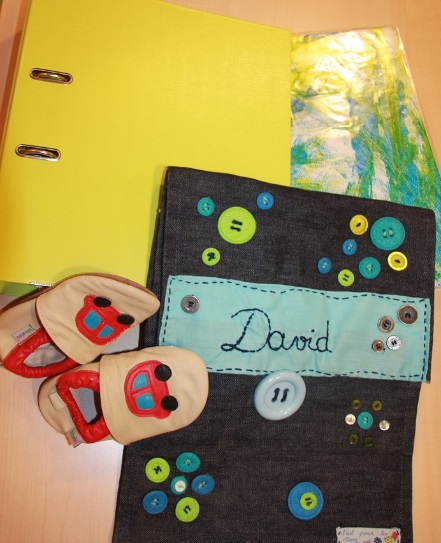 Pensez à marquer tous ces objets et les vêtements, les chaussures, les écharpes, bonnets, sacs,  tout ce qui s’enlève et s’accrochent au casier de l’enfant (gilet et pull) puisque les enfants, surtout les petits, ne reconnaissent pas toujours leurs affaires.Pensez à marquer tous ces objets et les vêtements, les chaussures, les écharpes, bonnets, sacs,  tout ce qui s’enlève et s’accrochent au casier de l’enfant (gilet et pull) puisque les enfants, surtout les petits, ne reconnaissent pas toujours leurs affaires.Pensez à marquer tous ces objets et les vêtements, les chaussures, les écharpes, bonnets, sacs,  tout ce qui s’enlève et s’accrochent au casier de l’enfant (gilet et pull) puisque les enfants, surtout les petits, ne reconnaissent pas toujours leurs affaires.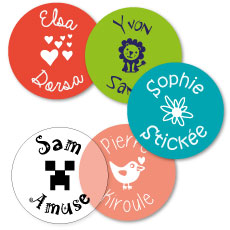 Pour vous faciliter le marquage, la coopérative de l’école et la société d’étiquettes (autocollantes ou thermocollantes) A-qui-S sont partenaires. Nous vous invitons à visiter le site Internet www.aquis.fr et à faire votre choix. Grâce à ce partenariat vous bénéficierez d’une réduction et la coopérative percevra 15% du montant de votre achat. (voir document fourni)Pour vous faciliter le marquage, la coopérative de l’école et la société d’étiquettes (autocollantes ou thermocollantes) A-qui-S sont partenaires. Nous vous invitons à visiter le site Internet www.aquis.fr et à faire votre choix. Grâce à ce partenariat vous bénéficierez d’une réduction et la coopérative percevra 15% du montant de votre achat. (voir document fourni)